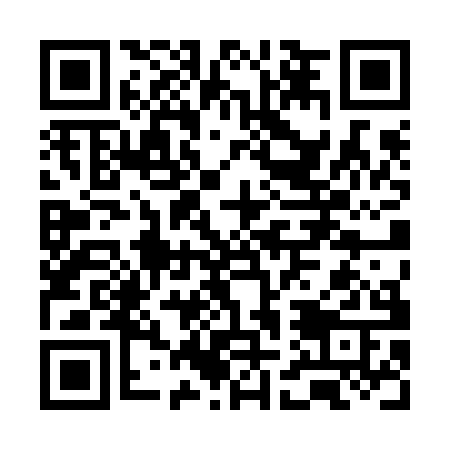 Ramadan times for Thangool, AustraliaMon 11 Mar 2024 - Wed 10 Apr 2024High Latitude Method: NonePrayer Calculation Method: Muslim World LeagueAsar Calculation Method: ShafiPrayer times provided by https://www.salahtimes.comDateDayFajrSuhurSunriseDhuhrAsrIftarMaghribIsha11Mon4:414:415:5712:083:356:186:187:2912Tue4:424:425:5812:073:356:176:177:2813Wed4:424:425:5812:073:356:166:167:2714Thu4:434:435:5912:073:346:156:157:2615Fri4:434:435:5912:073:346:146:147:2516Sat4:444:446:0012:063:336:136:137:2417Sun4:444:446:0012:063:336:126:127:2318Mon4:454:456:0112:063:326:116:117:2219Tue4:454:456:0112:053:326:106:107:2120Wed4:464:466:0112:053:316:096:097:2021Thu4:464:466:0212:053:316:086:087:1922Fri4:474:476:0212:053:306:076:077:1823Sat4:474:476:0312:043:306:066:067:1724Sun4:474:476:0312:043:296:056:057:1625Mon4:484:486:0312:043:296:046:047:1526Tue4:484:486:0412:033:286:036:037:1427Wed4:494:496:0412:033:276:016:017:1328Thu4:494:496:0512:033:276:006:007:1229Fri4:504:506:0512:023:265:595:597:1130Sat4:504:506:0612:023:265:585:587:1031Sun4:504:506:0612:023:255:575:577:091Mon4:514:516:0612:023:255:565:567:082Tue4:514:516:0712:013:245:555:557:073Wed4:524:526:0712:013:235:545:547:064Thu4:524:526:0812:013:235:535:537:055Fri4:524:526:0812:003:225:525:527:046Sat4:534:536:0812:003:215:525:527:037Sun4:534:536:0912:003:215:515:517:028Mon4:544:546:0912:003:205:505:507:019Tue4:544:546:1011:593:205:495:497:0010Wed4:544:546:1011:593:195:485:486:59